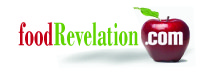 Real Food – Real Delicious – Real HealthyBeet and Red Cabbage Salad Step 1 Ingredients:2 small carrots or 1 large2 small beets or 1 large2 cups shredded purple cabbage (or white)1-2 shallot minced¼ cup fresh or parsley choppedStep 2 Ingredients (dressing)¼ cup fresh squeezed orange juice (reserve 1 tsp of zest)2 tbsp fresh lime or lemon juice2 tbsp Bragg’s apple cider vinegar2 tbsp safflower oil2 tsp light sweet miso (Miso Master Organic)1 tsp fresh ginger root minced1 tsp stevia1-2 tsp fresh tarragon or basil Sea salt and cracked pepper to tasteStep 3 Ingredients:4 cups mixed greens with spinach2 tbsp fresh lemon juice1 tbsp EVODash salt and pepperStep 1:  Shred cabbage, carrots and beets in processor or by hand.   Mix together in a large bowl with shallots and parsley.Step 2:  Combine all dressing ingredients in processer or place in jar with tight lid and shake well and stir into beet and cabbage mixture.Step 3:  Whisk together lemon juice, olive oil, salt and pepper.  Add to greens and toss well.To serve – Arrange greens on plate with beet and cabbage mixture on top.  Garnish with a little chopped parsley or basil – Yummm! Try it with a scoop of Indian Basmati rice for a unique taste treat!